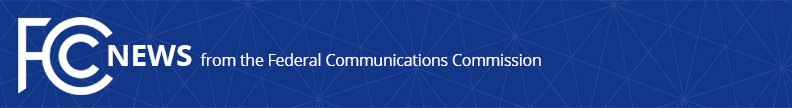 Media Contact:Matthew Berry, (202) 418-2005matthew.berry@fcc.govFor Immediate ReleaseSTATEMENT OF FCC COMMISSIONER AJIT PAI
on Senate Commerce Committee Vote to Approve Nomination of Commissioner RosenworcelWASHINGTON, December 10, 2015— I am pleased that the Senate Commerce Committee has approved Commissioner Jessica Rosenworcel's nomination for another term at the FCC.  Commissioner Rosenworcel and I joined the Commission at the same time, and I have enjoyed working with her on a wide range of important issues over the last three-and-a-half years.  ###Office of Commissioner Ajit Pai: (202) 418-2000Twitter: @AjitPaiFCCwww.fcc.gov/leadership/ajit-paiThis is an unofficial announcement of Commission action.  Release of the full text of a Commission order constitutes official action.  See MCI v. FCC, 515 F.2d 385 (D.C. Cir. 1974).